中南大学科学研究与发展信息平台项目结题及延期结题操作手册目 录一、简介	2二、项目结题	2三、项目延期结题	5一、简介中南大学科学研究与发展信息平台是面向科研人员、二级单位、学校研发的一套科研管理平台。一是对项目实施过程管理，实现与财务对接，为科研人员提供从经费预算、项目立项、经费划拨、经费查询、项目预警、成果报告等全过程管理；二是为科研人员提供科研项目、科研成果、知识产权等个人科研信息管理；三是为其他部门提供科研信息数据服务，可生成个人、二级单位、学校科研统计信息；四是为科研人员提供科研成果的对接、转换、宣传提供支撑，形成科技成果转移平台。 科学研究与发展信息平台网址：http://202.197.71.33用户名：老师本人的职工号    密  码：学校信息门户的登录密码平台使用帮助见：http://202.197.71.33/zskj//zskj/help/help.jsp平台使用手册：http://202.197.71.33/zskj/zskj/help/doc/ky003.doc二、项目结题具体流程如图2-1所示。图2-1项目结题基本流程图老师登录本平台，根据需要结题的项目类型选择纵向项目或者横向项目，老师在纵向（横向）项目模块中，完善需要结题的项目的基本信息，然后提交项目；项目基本信息填写的使用帮助参考：http://202.197.71.33/zskj/zskj/help/doc/ky003.doc系统已初始化部分科研项目，若系统中存在需要结题项目，请老师选择该项目完善需要结题的项目的基本信息，然后提交项目。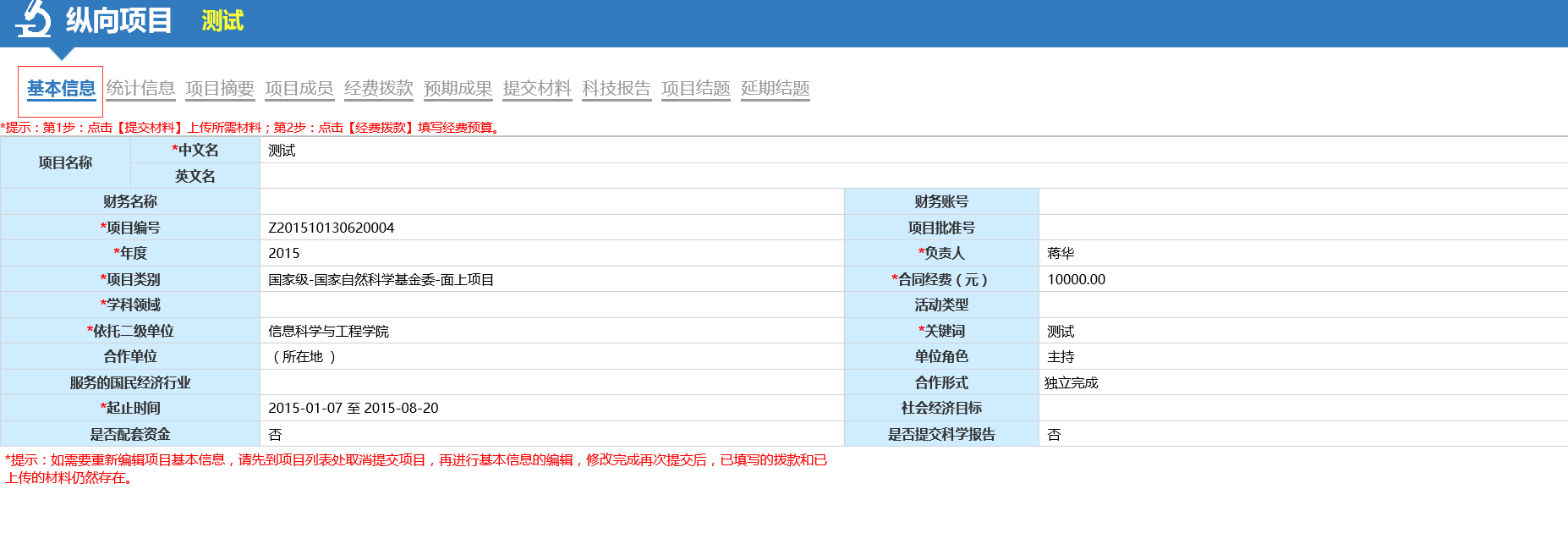 图2-2项目基本信息录入老师提交项目后，系统会出现项目结题模块，老师进入项目结题模块中，填写及提交结题申请，具体如下图所示；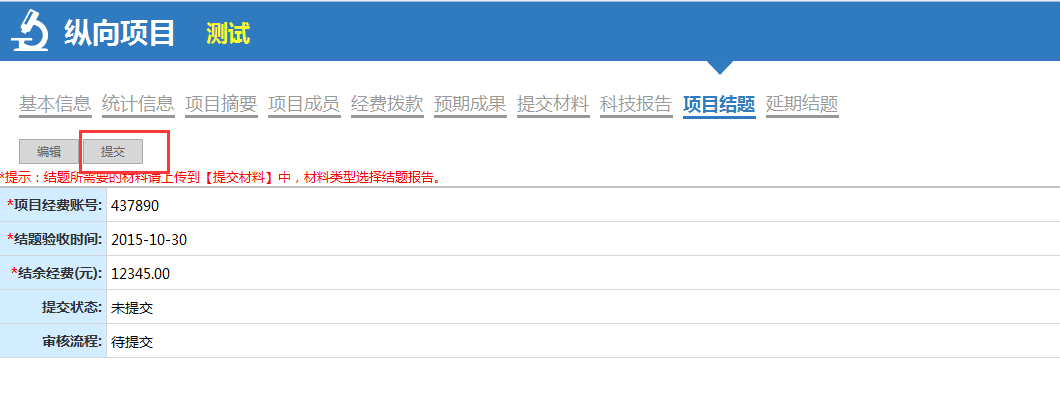 图2-3项目结题页面项目结题需要提交相关证明材料，请到提交材料中上传相关材料。具体操作方法参考：http://202.197.71.33/zskj/zskj/help/doc/ky003.doc二级单位科研秘书登录系统，选择项目结题模块，对项目结题申请进行审核。科研部项目办管理人员登录系统，选择项目结题模块，对项目结题申请进行审核。财务处相关人员登录系统，选择项目结题模块，对项目结题申请进行审核。科研部审核通过后，老师登录系统，打印结题申请书交科研部项目办及财务，具体如下图所示：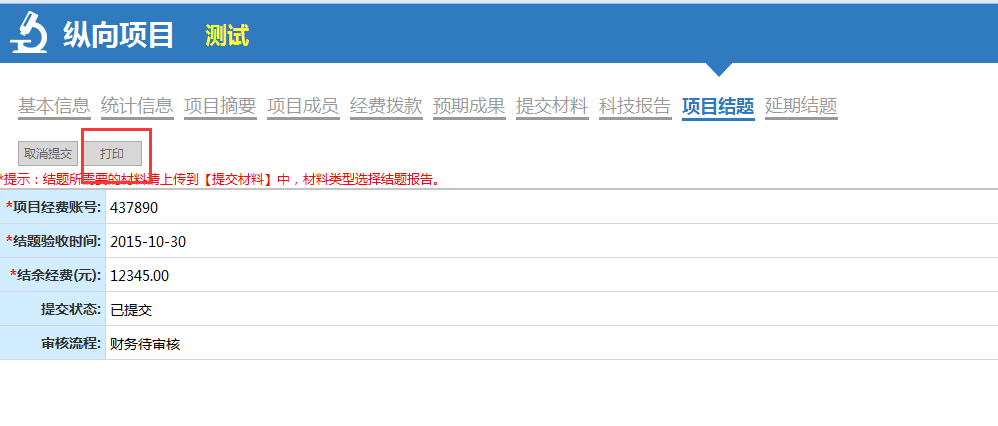 图2-4项目结题打印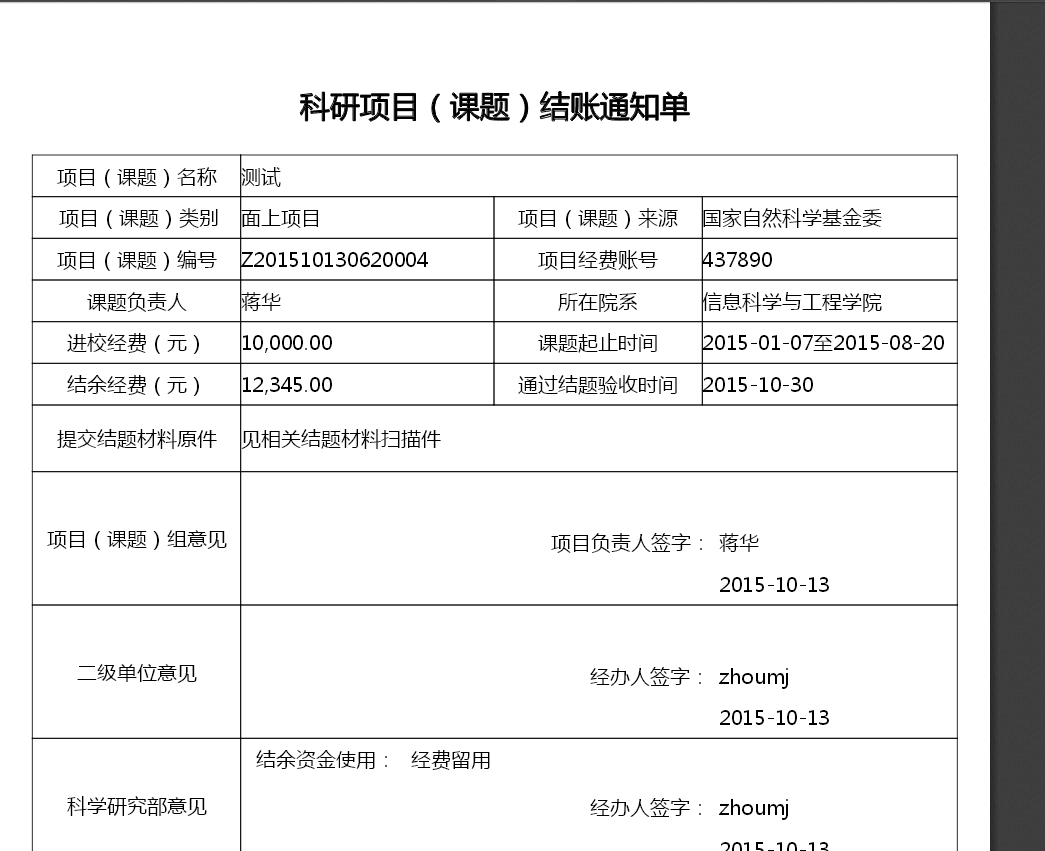 图2-5项目结题打印文件三、项目延期结题具体流程如图3-1所示。图3-1延期结题基本流程图老师登录本平台，根据需要延期结题的项目类型选择纵向项目或者横向项目，老师在纵向（横向）项目模块中，完善需要延期结题的项目的基本信息，然后提交项目；项目基本信息填写的使用帮助参考：http://202.197.71.33/zskj/zskj/help/doc/ky003.doc系统已初始化部分科研项目，若系统中存在需要结题项目，请老师选择该项目完善需要延期结题的项目的基本信息，然后提交项目。图3-2项目基本信息录入老师提交项目后，系统会出现延期结题模块，老师进入延期结题模块中，新增、填写、提交延期结题申请，具体如下图所示；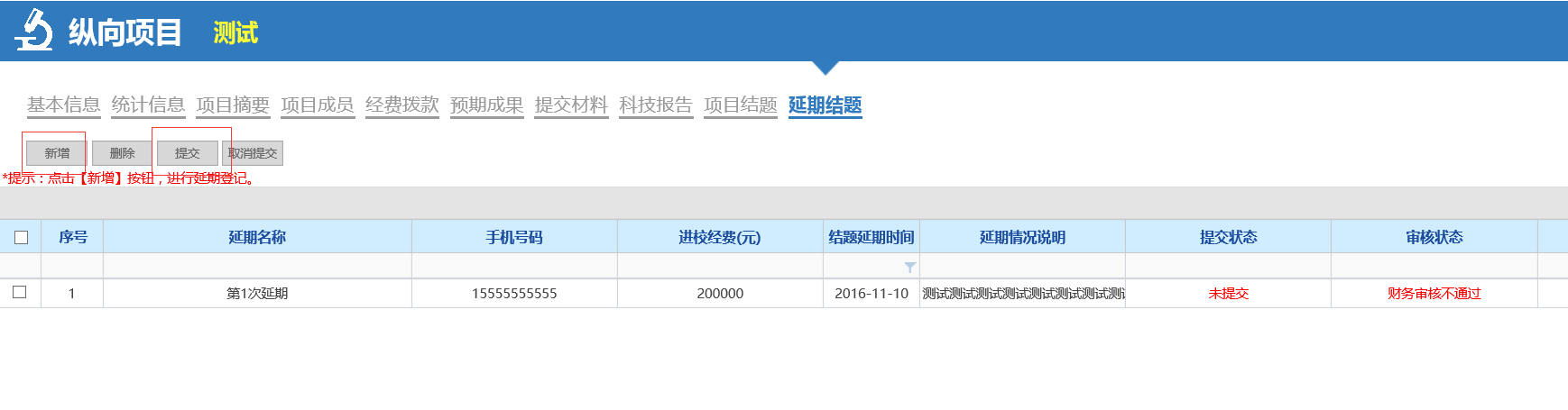 图3-3延期结题列表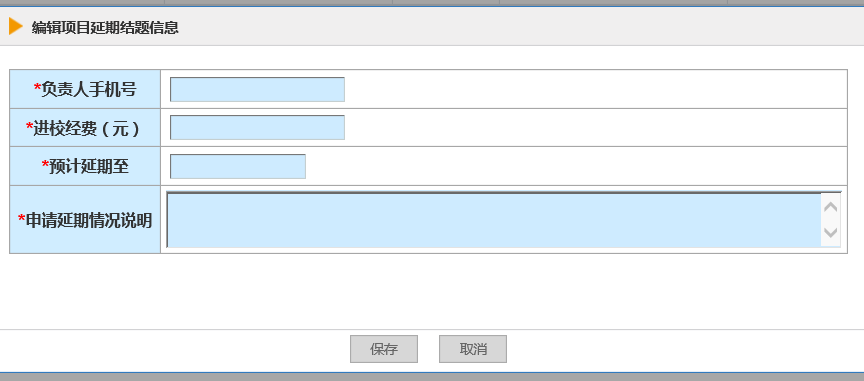 图3-4延期结题信息录入二级单位科研秘书登录系统，选择延期结题模块，对项目结题申请进行审核。科研部项目办管理人员登录系统，选择延期结题模块，对项目结题申请进行审核。科研部审核通过后，老师登录系统，打印结题申请书交科研部项目办，具体如下图所示：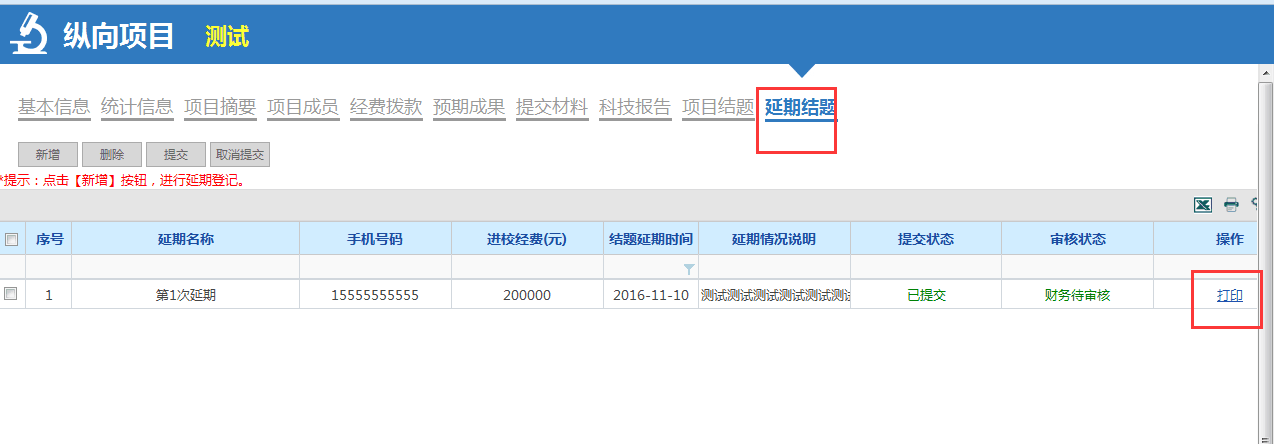 图3-5项目结题打印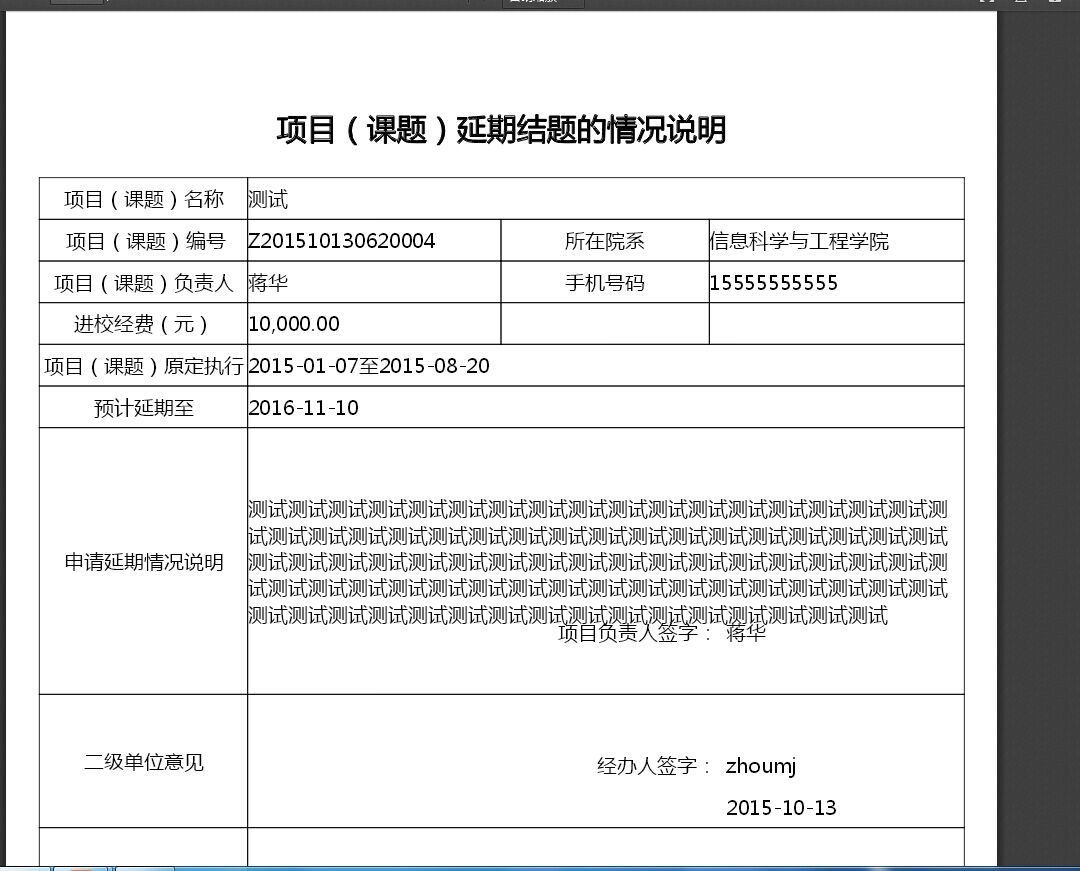 图3-5项目结题打印文件